პროექტი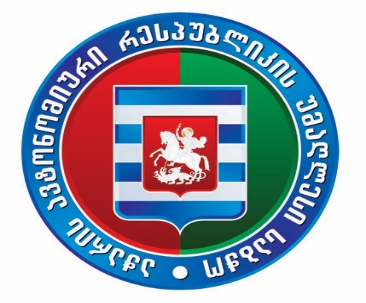 აჭარის ავტონომიური რესპუბლიკის უმაღლესი საბჭოს საკონსტიტუციო, იურიდიულ და საპროცედურო საკითხთა კომიტეტის სხდომა4 ივნისი 2021 წელი					                                     12:00 სთბიუროს სხდომათა ოთახიდღის წესრიგიაჭარის ავტონომიური რესპუბლიკის უმაღლესი საბჭოს კომიტეტებში წევრთა რაოდენობისა და პროპორციული წარმომადგენლობის კვოტების განსაზღვრის შესახებ საკითხის განხილვა.მომხსენებელი: საკონსტიტუციო, იურიდიულ და საპროცედურო საკითხთა კომიტეტის თავმჯდომარე - ვლადიმერ მგალობლიშვილი